FICHE DE JEU 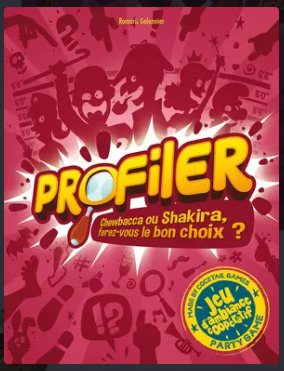 ProfilerProfilerProfilerProfilerEditeur : Cocktail Games (2017)Distributeur : AsmodéeAuteur(s) : 	Romaric GalonnierIllustrateur(s): StivoNombre de joueurs : de 3 à 8Mise en place : 5 minDurée : 30minPrix : 35€Intelligence principaleLinguistique – interpersonnelle Coopération - concentrationLinguistique – interpersonnelle Coopération - concentrationLinguistique – interpersonnelle Coopération - concentrationLinguistique – interpersonnelle Coopération - concentrationESAR(facette F facultative)Jeu de langue (A410)Images mentales (B202)Pensée représentative (B203)Créativité productive (C317)Jeu collaboratif Connaissance personnelle (F401)Reconnaissance sociale (F402)Jeu de langue (A410)Images mentales (B202)Pensée représentative (B203)Créativité productive (C317)Jeu collaboratif Connaissance personnelle (F401)Reconnaissance sociale (F402)Jeu de langue (A410)Images mentales (B202)Pensée représentative (B203)Créativité productive (C317)Jeu collaboratif Connaissance personnelle (F401)Reconnaissance sociale (F402)Jeu de langue (A410)Images mentales (B202)Pensée représentative (B203)Créativité productive (C317)Jeu collaboratif Connaissance personnelle (F401)Reconnaissance sociale (F402)CompétencesVocabulaire – Expression – Argumentation – Conciliation Vocabulaire – Expression – Argumentation – Conciliation Vocabulaire – Expression – Argumentation – Conciliation Vocabulaire – Expression – Argumentation – Conciliation CompétencesRessources nécessaires (vocabulaire – écoute – entraide)Ressources nécessaires (vocabulaire – écoute – entraide)Ressources nécessaires (vocabulaire – écoute – entraide)Ressources nécessaires (vocabulaire – écoute – entraide)Support vidéo – la règle https://www.yout-ube.com/watch?v=69az3xjqzlUhttps://www.yout-ube.com/watch?v=69az3xjqzlUhttps://www.yout-ube.com/watch?v=69az3xjqzlUhttps://www.yout-ube.com/watch?v=69az3xjqzlUContenu de la boite100 cartes « Personnage »50 cartes « Phrase »10 tuiles1 pion1 piste de score100 cartes « Personnage »50 cartes « Phrase »10 tuiles1 pion1 piste de score100 cartes « Personnage »50 cartes « Phrase »10 tuiles1 pion1 piste de score100 cartes « Personnage »50 cartes « Phrase »10 tuiles1 pion1 piste de scoreRègleVoir farde ouhttps://cdn.1j1ju.com/medias/90/33/6b-profiler-regle.pdfVoir farde ouhttps://cdn.1j1ju.com/medias/90/33/6b-profiler-regle.pdfVoir farde ouhttps://cdn.1j1ju.com/medias/90/33/6b-profiler-regle.pdfVoir farde ouhttps://cdn.1j1ju.com/medias/90/33/6b-profiler-regle.pdfBut du jeuJouer dans la même équipe pour trouver quel personnage correspond à la caractéristique.Jouer dans la même équipe pour trouver quel personnage correspond à la caractéristique.Jouer dans la même équipe pour trouver quel personnage correspond à la caractéristique.Jouer dans la même équipe pour trouver quel personnage correspond à la caractéristique.Intérêts didactiquesDéduction – argumentation Collaboration – coopération Déduction – argumentation Collaboration – coopération Déduction – argumentation Collaboration – coopération Déduction – argumentation Collaboration – coopération Mécanismes ludiques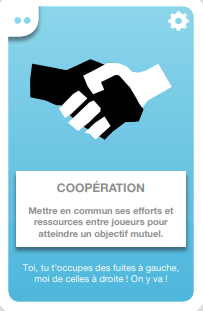 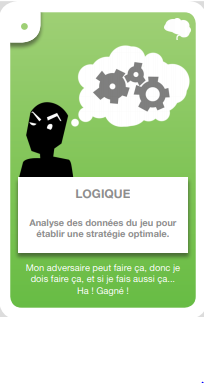 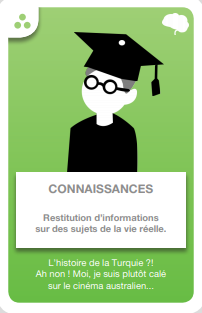 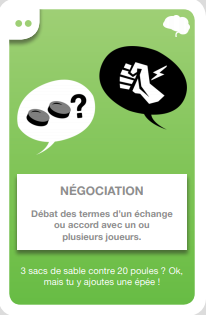 PitchQui, de la reine d’Angleterre ou de Bruce Lee, chante sous la douche ? Mettez-vous d’accord, argumentez pour trouver ensemble la solution à cette énigme !Qui, de la reine d’Angleterre ou de Bruce Lee, chante sous la douche ? Mettez-vous d’accord, argumentez pour trouver ensemble la solution à cette énigme !Qui, de la reine d’Angleterre ou de Bruce Lee, chante sous la douche ? Mettez-vous d’accord, argumentez pour trouver ensemble la solution à cette énigme !Qui, de la reine d’Angleterre ou de Bruce Lee, chante sous la douche ? Mettez-vous d’accord, argumentez pour trouver ensemble la solution à cette énigme !Jeux rencontrant le même objectif